Vocabulary: Modeling Whole Numbers and Decimals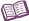 VocabularyBase-10 blocks – a set of blocks that is used to represent the base-10 system.Three types of blocks are shown in the Modeling Decimals Gizmo™:A cube is a single block.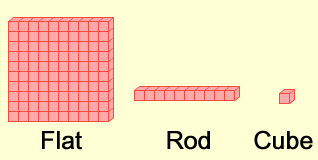 A rod is a row of 10 cubes.A flat is a square array of 100 cubes. (A flat is also a stack of 10 rods.)Base-10 system – a system of numbers based on powers of 10.The base-10 system uses 10 digits: 0, 1, 2, 3, 4, 5, 6, 7, 8, and 9.The position of a digit determines its value. For example, the number 647 means 6 hundreds, 4 tens, and 7 ones.The base-10 system can also represent numbers smaller than 1. For example, 0.27 means 2 tenths and 7 hundredths.The base-10 system is also called the decimal system.Decimal – a number written in the base-10 system.Usually “decimal” refers to a number that contains a decimal point.The portion to the right of the decimal point is often referred to as the “decimal part” of the number.Decimal point – a point that separates the ones place from tenths, hundredths, etc.For example, the decimal 7.4 is seven and four tenths. The decimal 7.41 is seven and forty-one hundredths.Whole number – a positive number or zero that represents a whole quantity (no decimal part).Examples: The numbers 437, 2, 50, 9941 and 6,489,274 are all whole numbers.Example: In the number 89.71, the 89 is often referred to as the “whole number” or the “whole number part.”There is an unlimited (infinite) number of whole numbers.